APPEL A CANDIDATURESPOUR LE RECRUTEMENT D’ETUDIANTS DE LA 4ème PROMOTION DE LA LICENCE PROFESSIONNELLE EN SCIENCE POLITIQUELe Président de l’Université Ouaga II informe le public du recrutement d’étudiants de la 4ème promotion de Licence professionnelle en Science Politique à l’Institut Universitaire de Formations Initiale et Continue (IUFIC) de l’Université Ouaga II pour la rentrée universitaire 2019-2020.La licence de Science politique est une formation axée sur l’analyse savante des phénomènes politiques ouverte sur le monde contemporain dans ses aspects les plus concrets. Elle permet d’acquérir une connaissance des mécanismes politiques utiles à tout citoyen, de se constituer des repères intellectuels et de s’approprier des outils d’analyse précieux dans la vie sociopolitique comme dans la vie professionnelle.L’organisation de cette formation de Licence professionnelle en Science politique ambitionne de doter les étudiants des compétences dans les domaines suivants :Analyse des politiques publiques, de l’action des organisations, des groupements et mouvements politiques, syndicaux, associatifs, etc.Connaissance des théories d’analyse politique ;Capacité de recherche sur les questions politiques et sociales ;Analyse des institutions politiques, des acteurs de la vie politique et des mouvements sociaux ;Analyse politique comparée et de questions internationales.La licence professionnelle en Science politique cible, à titre indicatif, les publics suivants :Les professionnels travaillant dans les ONG et organisations de la société civile spécialisés sur les questions de gouvernance démocratique, le plaidoyer, et le suivi de l’action publique ;Les professionnels (chargés de programme, experts, etc.) des ambassades et organismes internationaux travaillant sur les questions politiques ;Les fonctionnaires de l’Etat et des collectivités territoriales travaillant sur des questions de gouvernance démocratique telles que les élections, la décentralisation, la sécurité, la diplomatie ;Les militants de base et cadres des partis politiques ;Les assistants et fonctionnaires parlementaires ;Les journalistes spécialisés dans l’analyse des évènements politiques au niveau national et international ;Les étudiants ou professionnels désirant entreprendre une carrière de chercheur en science politique, pouvant à la suite de la licence, s’inscrire en master recherche en science politique de l’Université Ouaga II,Tout citoyen désireux de comprendre les phénomènes politiques et la gouvernance démocratique.CONDITIONS D’ACCESLa licence professionnelle en Science politique est ouverte aux candidats (étudiants, travailleurs, etc.) ayant obtenu un niveau minimum Bac+2 en sciences juridiques, sociales et humaines, reconnu par le CAMES ou tout autre diplôme équivalent d’un établissement d’enseignement supérieur ayant une convention avec l’Université Ouaga II ou attesté par la direction des équivalences. COMPOSITION DU DOSSIERLes candidats doivent déposer un dossier de candidatures comprenant :Une demande manuscrite timbrée à 200 f adressée au Président de l’Université Ouaga II Une photocopie légalisée des diplômes obtenus du Baccalauréat à la maîtrise ou au doctorat, ou au diplôme demandé selon le cas. Les diplômes doivent être reconnus par le CAMES ou l’équivalent attesté par la direction des équivalences ;Une photocopie légalisée des relevés de notes (baccalauréat et parcours intermédiaires y compris) ;Un curriculum vitae ;Une lettre de motivation exprimant clairement les objectifs poursuivis par le candidat ;Une copie légalisée de CNIB ou passeport ou certificat de nationalité ;Un extrait d’acte de naissance ou jugement supplétif d’acte de naissance ou photocopie légalisée de l’acte de naissance) ;Un protocole de recherche précisant clairement le thème indicatif de mémoire envisagé pour les Masters 2 ;Une photocopie de la quittance de paiement après paiement des frais de dépôt des dossiers (15 000 F).LIEU DE DEPOT DES DOSSIERS : Au secrétariat de l’IUFIC, sis à Ouaga 2000, route de Pô, 4ème tournant à droite après l’échangeur, à 300 m en face de la Clinique Edgard OUEDRAOGO.COUTS DES FORMATIONSFrais de formation : L1 : 350 000 f CFA ; L2 : 400 000 f CFA ; L3 : 500 000 f CFA payables en trois tranches pour chaque année de licence, dont 40% minimum pour la première tranche.Frais d’inscription : 50.000 f CFA pour les ressortissants de la zone UEMOA et 250 000 f CFA pour les étudiants hors zone UEMOA pour chaque année d’études.CALENDRIER ACADEMIQUE POUR LES FORMATIONS DE L’UNIVERSITE OUAGA IIPériode de dépôt des dossiers : lundi 03 juin au vendredi 27 septembre 2019Résultats de la présélection des dossiers : 10 octobre 2019Entretien par filières : du samedi 12 au samedi 19 octobre 2019 (les programmes seront affichés à l’IUFIC)Résultats définitifs : 23 octobre 2019Réunion de rentrée : samedi 26 octobre 2019 à 15 heures dans les locaux de l’IUFIC.Début des cours : à partir du 28 octobre 2019 Inscriptions pédagogiques et administratives : à partir du 11 novembre 2019.La formation dispensée est en présentiel et en cours du soir à partir de 16 heures. Pour plus d’informations, prendre contact avec le secrétariat de l’IUFIC au (00226) 25 40 94 04 ou aux adresses : mail : iufic@univ-ouaga2.bf /compte Facebook : Iufic Université Ouaga II page Facebook : IUFIC/Université Ouaga 2/ Site web de l’UO2 : www.univ-ouaga2.bf   Le Président,Pr Adjima THIOMBIANO      Chevalier de l’Ordre des Palmes AcadémiquesMINISTERE DE L’ENSEIGNEMENTSUPERIEUR, DE LA RECHERHCE SCIENTIFIQUE ET DE L’INNOVATION-------------SECRETARIAT GENERAL-------------UNIVERSITE OUAGA II-------------PRESIDENCE--------------INSTITUT UNIVERSITAIREDE FORMATIONS INITIALE ET CONTINUE-------------Tél. : 25 40 94 04-----------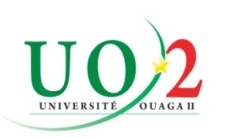 BURKINA FASO                                                                                                                      ………Unité – Progrès – JusticeOuagadougou, leN° 2019-           /MESRSI/SG/UO2/P/IUFIC